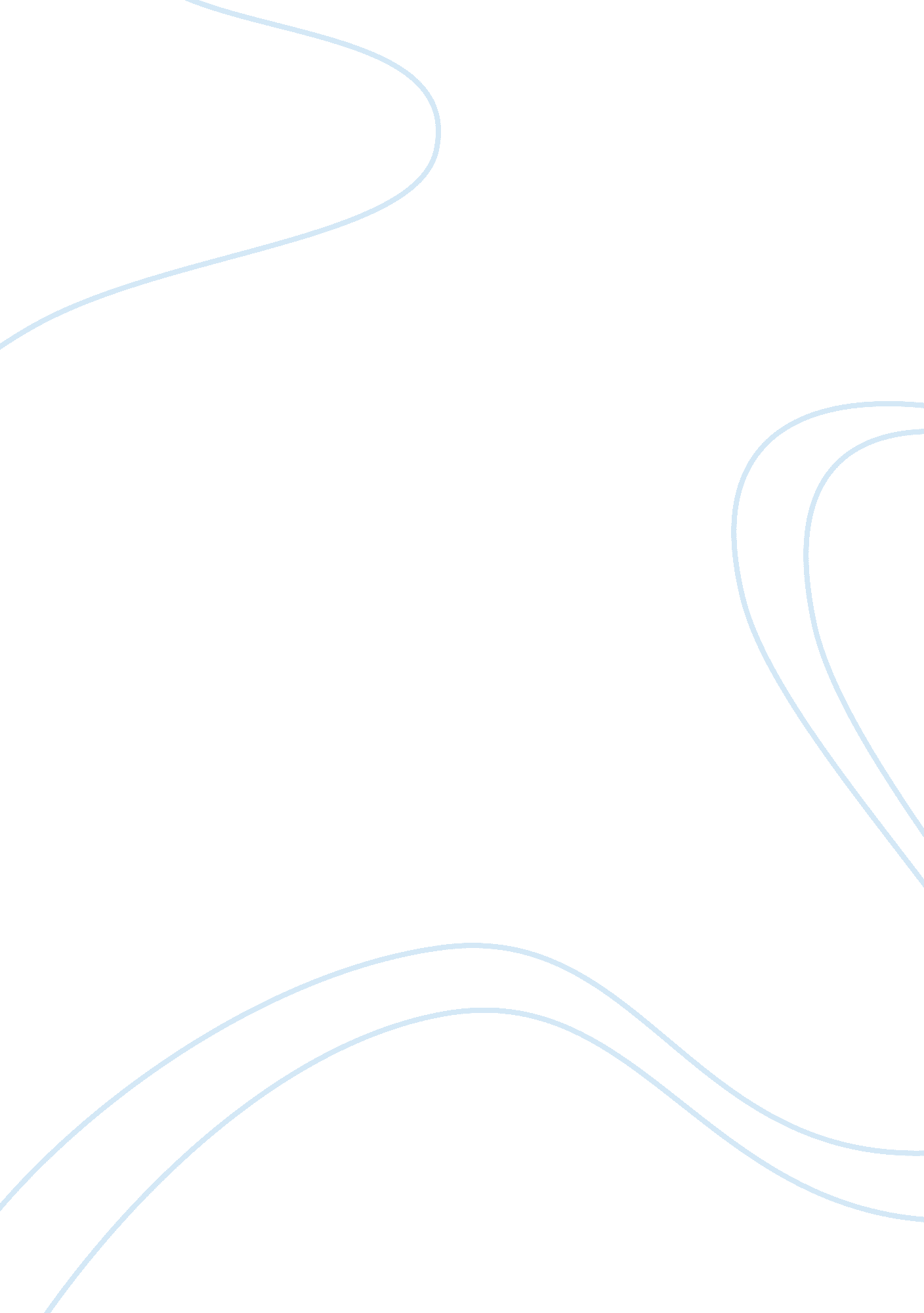 Slip and fallBusiness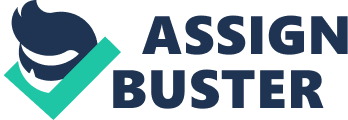 ID Lecturer Slip & Fall! The defenses that the store will assert are based on the “ wet floor” sign that had been placed six feet ahead of the door and which was not read by Ann. They would raise their voice since they know well that these wet floor signs need to be followed by individuals as it is the latter’s duty to comply with the same. The store procedure is such that cleanliness and hygiene must be ensured at all times and placing the wet floor sign is in accordance with such undertakings which the store is indeed following (Gray, 2008). Now it is up to the customers to make sure that they understand how to follow the rules as the wet floor sign was already installed before Ann slipped in the grocery store. Hence the defense is correctly drawn as far as the grocery store rules are concerned. 
The bag boy had done his duty which is important to consider in defense of the grocery store. Ann is being emotional in her response because it was her mistake in the first place and the grocery store should not pay for her lapse in concentration. Also the fact that she did not read the wet floor sign and disregarded it was her own mistake, which needs to be understood on the part of the court. Hence suing the grocery store for damages is unwarranted and does not merit a case at all. Ann should have known better where she is in the wrong and what kind of error she has committed in bringing her downfall (Biggermann, 2010). The grocery store did everything to make sure that she did not cross the barrier but putting up the wet floor sign but if she did not read it, then it is solely her own mistake and the store must not be blamed for it. 
Also the fact that many customers visit this grocery store on a daily basis is enough for the court to understand that a grocery store can just do so much. The customers need to be wary of the signs that are put up at such places and find out where they are going wrong or committing mistakes. This will put them at ease as far as slipping and falling down dynamics are concerned. It is important that the court considers the defense of the grocery store management as well before reaching on to a decision. The facts are there for the court to see and analyze, and now it is the responsibility of the honorable court to reach a decision which is based on impartiality and fairness. Ann must have known she is not following the proper rules and procedures within the grocery store and this is one aspect that should not have lingered on to such proportions. However, this unfortunate event took place much to the agony of one and all, and now the court has to decide the route forward (Brodie, 2009). These indeed are the defenses that the grocery store can raise at this point in time, which are complete, elaborate and comprehensive from all angles. 
References 
Biggermann, S. (2010). Understanding and modeling the dynamics of business-to-business relationships. Advances in Business Marketing and Purchasing, 16 
Brodie, R. (2009). Brand image, corporate reputation, and customer value. Advances in Business Marketing and Purchasing, 15 
Gray, J. (2008). High court rules customer who opted from private to intermediate customer status to have been contributorily negligent to his spread betting losses. Journal of Financial Regulation and Compliance, 16(4) 